QR-CodeÖffne die folgenden Links zu den Gedichten.Öffne beide Gedichte in jeweils einem Taboder:kopiere die Texte in ein WORD-Dokument.GedichtLinkQR-CodeHeinrich Heine: Deutschland. Ein Wintermärchen. Caput I.(1844)http://gutenberg.spiegel.de/buch/gedichte-9679/469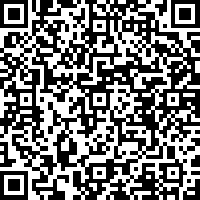 bis: „Der Freiheit, sie liegen einander im Arm,
Sie schwelgen im ersten Kusse.“Heinrich Heine: Die schlesischen Weber. (1844)http://gutenberg.spiegel.de/buch/-383/2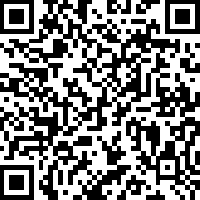 